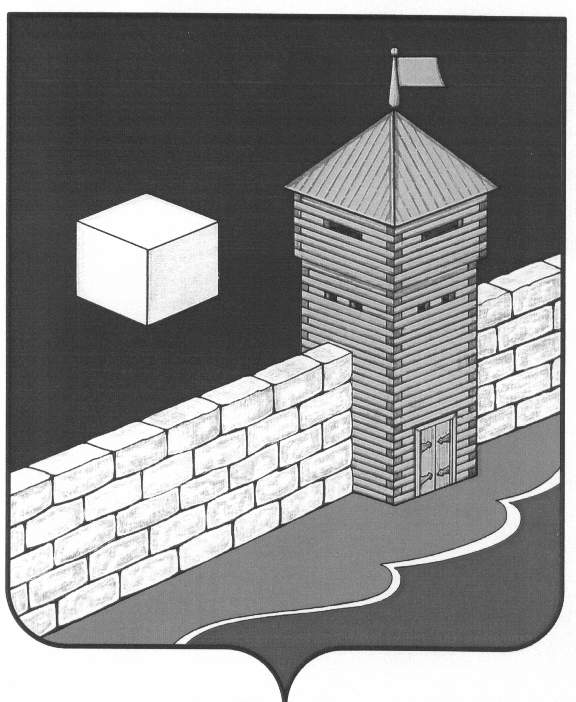 Совет   депутатов  Еманжелинского   сельского   поселенияР Е Ш Е Н И Е 456574, с. Еманжелинка, ул. Лесная  д. 2аОт  23.12.2015г.  №   26Об утверждении рекомендаций публичных слушаний от 23.11.2015 г по проекту решения Совета депутатов «О бюджете Еманжелинского сельского поселения на 2016 г.»Совет депутатов Еманжелинского сельского поселенияРешает:1.Утвердить рекомендации публичных слушаний от 23 ноября 2015 года по проекту решения Совета депутатов Еманжелинского сельского поселения пятого созыва « О бюджете Еманжелинского сельского поселения на 2016 год»2.Направить настоящее решение  и указанные рекомендации в администрацию Еманжелинского сельского поселения.3.Обнародовать данное решение  и рекомендации в «Вестнике Еманжелинского сельского поселения».Председатель Совета депутатовЕманжелинского сельского поселения                         С.В. ЗагорскаяРЕКОМЕНДАЦИИпо итогам проведения публичных слушаний по проекту бюджета Еманжелинского сельского поселения на 2016 год с. Еманжелинка                                                                                          23 ноября 2015 года         Участники публичных слушаний, рассмотрев проект бюджета Еманжелинского сельского поселения на 2016 год, отмечают следующее.        В соответствии с положениями бюджетного законодательства Российской Федерации, Челябинской области  и Положением о бюджетном процессе Еманжелинского сельского поселения, проект бюджета Еманжелинского поселения сформирован  на один год.     Проект бюджета Еманжелинского сельского поселения на 2016 год (далее местный бюджет) сбалансирован по доходам и расходам и составит 14816,7 тыс. руб.В основу расчетов доходной базы местного бюджета приняты показатели умеренного варианта прогноза социально-экономического развития Еманжелинского сельского поселения и Еткульского муниципального района на 2016-2018 годы, а также  нормы действующего бюджетного и налогового законодательства Российской Федерации и Челябинской области.Местный бюджет формируется за счет собственных налоговых и неналоговых доходов,  которые  планируются : на 2016год- 4082,0 тыс.руб., и составляют долю в общем  объеме налоговых и неналоговых доходов на 2016 год 27,5 %, а также  за счет безвозмездных поступлений из других уровней бюджета,  которые  планируются на 2016 г. в сумме 10734,7 тыс.руб., и составляют долю в общем объеме доходов на 2016 год 72,5%.       Основные доходные источники (в общем объеме налоговых и неналоговых доходов):налог на доходы физических лиц -3,2%;налог на имущество-5,1 %;земельный налог-16,9 %;единый сельскохозяйственный налог- 0,3%;доходы от использования имущества находящегося в муниципальной собственности-     2,0 %;    Расходы местного бюджета на 2016 год  рассчитан с учетом прогнозируемого изменения цен и тарифов.    В 2016г. заработная плата органов местного самоуправления, а так же работников культуры планировалось в соответствии с повышение на 5% в 2015 году.      Доля расходов по социально ориентированным отраслям (образование, социальная политика, культура, спорт) в общем объеме расходов составит в 2016 году 32,7%.     Доля расходов на благоустройство территории (коммунальное хозяйство,  уличное освещение, дороги, содержание мест захоронений,  благоустройство) составит в 2016 году 29,7 %.     Финансовые отношения бюджета поселения и районного бюджета на 2016  год сформированы с учетом изменений, внесенных в Федеральный Закон «Об общих принципах организации местного самоуправления в Российской Федерации». На уровень сельского поселения также остаются  субвенций на исполнение части районных полномочий.        Для дальнейшего улучшения ситуации по наполняемости доходной части  местного бюджета, для обеспечения своевременного и эффективного расходования бюджетных средств, дальнейшего совершенствования методов управления финансами с целью повышения уровня жизни населения Еманжелинского сельского поселения- участники публичных слушаний рекомендуют:1. Совету  депутатов Еманжелинского сельского поселения:1) рассмотреть и принять  решение Совета депутатов Еманжелинского сельского поселения «О бюджете Еманжелинского сельского поселения на 2016 год»;2) при рассмотрении проекта бюджета Еманжелинского сельского поселения учесть рекомендации публичных слушаний.3)  продолжить  в установленном порядке работу по осуществлению соответствующего контроля   исполнения местного бюджета.2.Администрации Еманжелинского сельского поселения:1) при реализации бюджетной и налоговой политике первоочередное внимание уделять безусловному выполнению принятых социальных обязательств;2) продолжить работу, направленную на укрепление доходной базы бюджета и оптимизацию   расходов; 3) усилить контроль  выполнения  муниципальных заданий бюджетными учреждениями, соответствием уровня оказываемых услуг стандартам качества;4) продолжить работу по  выявлению  резервов увеличения поступлений в местный бюджет налоговых и неналоговых доходов,  в том числе за счет повышения эффективности управления имуществом, находящимся в муниципальной собственности Еманжелинского сельского поселения;5) разработать  мероприятия, направленные на обеспечение своевременного и равномерного финансирования расходов местного бюджета, недопущения нецелевого и неэффективного расходования средств местного бюджета, в том числе выделенного из областного и районного бюджетов в виде субсидий и субвенций;6) опубликовать настоящие рекомендации в «Вестнике» Еманжелинского сельского поселения.Совет   депутатов  Еманжелинского   сельского   поселенияР Е Ш Е Н И Е 456574, с. Еманжелинка, ул. Лесная  д. 2аОт  23.12.2015г.  №   27О бюджете Еманжелинского сельского поселения на 2016 год В соответствии с Бюджетным кодексом Российской Федерации, Федеральным законом «Об общих принципах организации местного самоуправления в Российской Федерации», Уставом Еманжелинского сельского поселения, Положением о бюджетном процессе в Еманжелинском сельском поселенииСовет депутатов Еманжелинского сельского поселенияРешает:1. Утвердить основные характеристики бюджета Еманжелинского сельского поселения на 2016 год: прогнозируемый общий объем доходов бюджета Еманжелинского сельского поселения в сумме 15106,57 тыс. руб., в том числе безвозмездные поступления от других бюджетов бюджетной системы Российской Федерации в сумме 10724,57 тыс. руб.;общий объем расходов бюджета Еманжелинского сельского поселения в сумме 15106,57 тыс. руб.2. Утвердить нормативы отчислений доходов в бюджет Еманжелинского сельского поселения на 2016 год согласно приложению 1. 3. Утвердить перечень главных администраторов доходов бюджета Еманжелинского сельского поселения согласно приложению 2.4. Утвердить перечень главных администраторов источников финансирования дефицита бюджета Еманжелинского сельского поселения согласно приложению 3.5. Утвердить распределение бюджетных ассигнований по разделам, подразделам, целевым статьям и группам (и подгруппам) видов расходов  классификация расходов  бюджетов бюджетной системы Российской Федерации (далее – классификация расходов бюджетов) на 2016 год согласно приложению 4. 6. Утвердить ведомственную структуру расходов бюджета Еманжелинского сельского поселения на 2016 год согласно приложению 5. 7. Утвердить общий объем бюджетных ассигнований на исполнение публичных нормативных обязательств бюджета Еманжелинского сельского поселения на 2016 год в сумме 0,00 тыс. руб. 8. Установить верхний предел муниципального внутреннего долга бюджета Еманжелинского сельского поселения:на 1 января 2017 года в сумме 219,1 тыс. руб., в том числе предельный объем обязательств по муниципальным гарантиям в сумме  0,00 тыс. рублей;Установить предельный объем муниципального долга на 2016 год в сумме 2191,0 тыс. рублей.Установить предельный объем расходов на обслуживание муниципального долга на 2016 год в сумме 1580,49 тыс. рублей. Установить предельный объем муниципальных заимствований, направляемых на финансирование дефицита местного бюджета на 2016 год в сумме 0 тыс. рублей.  9. Установить, что в соответствии с пунктом 33.3. подраздела 33 Положения о бюджетном процессе в Еманжелинском сельском поселении следующие основания для внесения в 2016 году изменений в показатели сводной бюджетной росписи бюджета Еманжелинского сельского поселения, связанные с особенностями исполнения бюджета Еманжелинского сельского поселения и (или) перераспределения бюджетных ассигнований между главными распорядителями средств бюджета Еманжелинского сельского поселения:1) изменение бюджетной классификации Российской Федерации, в том числе для отражения межбюджетных трансфертов;2) поступление в доход бюджета Еманжелинского сельского поселения средств, полученных муниципальными казенными учреждениями в качестве добровольных пожертвований;3) поступление в доход бюджета Еманжелинского сельского поселения средств, полученных муниципальными казенными учреждениями в качестве  возмещения ущерба при возникновении страховых случаев.10. Установить, что доведение лимитов бюджетных обязательств на 2016 год и финансирование в 2016 году осуществляется с учетом следующей приоритетности расходов:1) оплата труда и начисления на оплату труда;2) исполнение публичных нормативных обязательств;3) ликвидация последствий чрезвычайных ситуаций;4)предоставление мер социальной поддержки отдельным категориям граждан;5)оплата коммунальных услуг и услуг связи, арендной платы за пользование помещениями, арендуемыми муниципальными казенными учреждениями;6) уплата муниципальными казенными учреждениями налогов и сборов.Доведение лимитов бюджетных обязательств на 2016 год по иным направлениям, не указанным в настоящей части, осуществляется в соответствии с распоряжениями Администрации Еманжелинского сельского поселения.11. Утвердить Программу муниципальных гарантий  на 2016 год согласно приложению 6.12. Утвердить Программу муниципальных внутренних заимствований на 2016 год согласно приложению 7.           13. Утвердить источники внутреннего финансирования дефицита бюджета Еманжелинского сельского поселения на 2016 год согласно приложению 8. 14. Утвердить распределение иных межбюджетных трансфертов бюджету Еткульского муниципального района на финансирование расходов, связанных с передачей осуществления полномочий органов местного самоуправления муниципального образования на 2016 год  в сумме 10,0 тыс. руб., согласно приложению 9.  Глава Еманжелинского сельского поселения                                    О.Л. Бобырев       	Приложение 1к решению Совета депутатов Еманжелинского сельского поселения «О бюджете Еманжелинского сельского поселения на 2016 год»                                                                                        от    23.12.2015 года №  27Нормативыотчислений доходов в бюджет Еманжелинского сельского поселения на 2016 год(в процентах)                                                                                                           Приложение 2к решению Совета депутатов Еманжелинского сельского поселения «О бюджете Еманжелинского сельского поселения на 2016 год»                                                                                                         от       23 .12. 2015 года   №27Переченьглавных администраторов доходов бюджетаЕманжелинского сельского поселенияПримечание.1 Администрирование данных поступлений осуществляется с применением кодов подвидов доходов, предусмотренных приказом Министерства финансов Российской Федерации от 1 июля 2013 года № 65н «Об утверждении Указаний о порядке применения бюджетной классификации Российской Федерации».2.  В части доходов, зачисляемые в бюджет сельского поселенияПриложение 3к решению Совета депутатов Еманжелинского сельского поселения «О бюджете Еманжелинского сельского поселения на 2016 год»                                                                                          от       23.12.2015 года №27Переченьглавных администраторов источников финансированиядефицита бюджета  Еманжелинского сельского поселенияПриложение 4к решению Совета депутатов Еманжелинского сельского поселения «О бюджете Еманжелинского сельского поселения на 2016 год»                                                                                                 от  23 .12.2015 года № 27приложение 5к решению Совета депутатов Еманжелинского сельского поселения «О бюджете Еманжелинского сельского поселения на 2016 год»                                                                                                                     от 23 .12. 2015 года № 27Ведомственная структурарасходов местного бюджета  на 2016 год                                                                                                                  (тыс. руб.)Приложение 6к решению Совета депутатов Еманжелинского сельского поселения «О бюджете Еманжелинского сельского поселения на 2016 год»                                                                                                 от   23.12.2015 года № 27Программамуниципальных гарантий на 2016годПредоставление муниципальных гарантий в 2016году не планируется.Приложение 7к решению Совета депутатов Еманжелинского сельского поселения «О бюджете Еманжелинского сельского поселения на 2016 год»                                                                                                              от  23.12.2015 года   № 27Программамуниципальных внутренних заимствований на 2016 год         Муниципальные заимствования в 2016 году не планируются.Приложение 8к решению Совета депутатов Еманжелинского сельского поселения «О бюджете Еманжелинского сельского поселения на 2016 год»                                                                                                                    от 23.12. 2015 года  №27Источникивнутреннего финансирования дефицитабюджета Еманжелинского сельского поселения на 2016 год(тыс. рублей)Приложение 9к решению Совета депутатов Еманжелинского сельского поселения «О бюджете Еманжелинского сельского поселения на 2016 год»                                                                                                                    от  23.12. 2015 года  №27Размеры иных межбюджетных трансфертов из местного бюджета, бюджету муниципального района на финансирование расходов, связанных с передачей осуществления части полномочий органов местного самоуправления муниципального образования  на  2016годтыс. руб.Совет   депутатов  Еманжелинского   сельского   поселенияР Е Ш Е Н И Е 456574, с. Еманжелинка, ул. Лесная  д. 2аОт  23.12.2015г.  №   28О  внесении  изменений  в решение Совета депутатов Еманжелинскогосельского  поселения  № 86  от 24.12.2014 года«О бюджете Еманжелинского сельскогопоселения  на 2015 год и на плановый период2016 и 2017 годов»         Рассмотрев обращение администрации Еманжелинского сельского поселения о внесении изменений в решение Совета депутатов Еманжелинского сельского поселения от 24.12.2014 г. № 86 «О бюджете Еманжелинского сельского поселения  на 2015 год и на плановый период 2016 и 2017 годов» в связи с  увеличением поступления  доходов Совет депутатов Еманжелинского сельского поселенияРешает:Внести  следующие  изменения  в решение  Совета  депутатов  Еманжелинского   сельского  поселения от 24.12.2014  года  № 86 «О  бюджете  Еманжелинского  сельского  поселения  на  2015 год и на плановый период 2016 и 2017 годов»: 1. В пункте 1 слова «общий объем доходов местного бюджета в сумме 14562,7 тыс. рублей, в том числе безвозмездные поступления от других бюджетов бюджетной системы Российской Федерации в сумме 10202,7 тыс. рублей заменить словами «общий объем доходов местного бюджета в сумме   26805,7  тыс. рублей, в том числе безвозмездные поступления от других бюджетов бюджетной системы Российской Федерации в сумме 16728,1 тыс. рублей», слова «общий объем расходов местного бюджета в сумме 14562,7 тыс. рублей,  заменить словами «общий объем расходов местного бюджета в сумме 27771,0 тыс. рублей».2.Дополнить пункт 1 словами «Установить размер дефицита местного бюджета на 2015 год в сумме  965,3 тыс. рублей. Направить на покрытие дефицита местного бюджета на 2015 год поступления из источников финансирования дефицита местного бюджета Еманжелинского сельского поселения согласно приложению 13 к настоящему решению».3.Приложения  4,6  принять в новой редакции.Глава Еманжелинского сельского поселения                           О.Л. Бобырев         Расшифровка по изменению годового плана по доходам и расходам Еманжелинского поселения по состоянию на 23.12.2015г.                                                                                                                   Тыс. руб.Сумма первоначально утвержденного бюджета по доходам               14562,7Уточненный план по доходам                                                                 26805,7Сумма изменений от первоначального   плана                                      12243,0в том числе: дополнительные дотации из районного бюджета      6525,5на компенсацию расходов ЖКХ                                                               1000,0Приобретение автомобиля для нужд администрации 			       285,5Газификация ул. Дорожная							       83,0Приобретение контейнеров для ТБО					       33,0Завершение строительства газовой котельной (теплосети)		       2200,00Капитальный ремонт сетей теплоснабжения				       2500,00Уменьшение субвенций по ВУС (изм. в Закон Челяб. обл.)		      19,2Буртовка мусора на полигоне с.Таянды					       61,8Устройство водопровода ул. Заречная с. Еманжелинка		       80,0Компенсация расходов на ком. услуги работникам культуры	       33,0Пуско-наладочные работы системы газопотребления ул. Дорожная     22,4Зар.пл. работникам администрации (повышение 5%)			       90,9Зар.пл. работникам культуры (библиотека) (повышение 5%)	       25,1Приобретение и монтаж шкафа ШУН на скважине п. Депутатский     130,0из дополнительных доходов поселения                                                5717,5Вывоз мусора с несанкционированных свалок				       87,8Установка информационного стенда и облицовка сцены		       95,3Автоуслуги трактора по откосу конопли					       18,0Материальная помощь							                 150,0Установка лесопожарная							       40,2Санитарная обрезка деревьев ул. Заречная				       98,5Межевание земельных участков						       32,5Ремонт участка трубопровода с.Таянды ул. Труда д.55-59, 59-61, 61-пер. Дачный						       268,6Ремонт участка трубопровода с.Таянды ул. Труда д.47а-51									                73,2Компенсацию расходов ЖКХ   						      500,00Организация мероприятия ко Дню пожилого человека		      6,0Организация мероприятия «Фестиваль поэзии»			      7,6Отлов бродячих собак							               15,0Заработная плата тех. персоналу (повышение5%)			     16,1Заработная плата работникам культуры (клуб) (повышение 5%)	     28,6Ремонт участка трубопровода с. Еманжелинка ул. Труда д.12-20									               97,3  Установка окон, двери пожарного выхода в здании ДК		     86,5Межевание земельных участков						    17,5Ремонт северной стены в ДК						              90,7Устройство тротуаров, облицовка оснований памятника, устройство фундамента памятника на сквере памяти			   264,8Проведения мероприятия «День инвалидов»				   3,0Кап. ремонт участка теплотрассы КНС					   97,3Субсидия для церкви (замена котла)					   42,7Устройство освещения хоккейной коробки				   90,9Установка бетонных блоков на плотине с. Еманжелинка		   7,2Смена радиаторов отопления в ДК Юность				   64,2Приобретение экскаватора-погрузчика					   3066,0Приобретение котла, газовой горелки					   157,7Приобретение ламп, светодиодных гирлянд				   62,7Новогодние подарки детям							   10,3Вывоз мусора с несанкционированных свалок				   37,8Приобретение призов на новогодние мероприятия в ДК		   5,0Обрезка деревьев								             78,5Изменения по поступлениям от других бюджетовПервоначальный план на 2015 год                                                          10202,7Уточненный план                                                                                      16728,1Сумма изменений от первоначального плана                                         6525,5Изменения по расходам Первоначальный план на 2015 год                                                          14562,7Уточненный план                                                                                      27771,0Сумма изменений от первоначального плана                                        13208,3В том числе  дополнительные поступления из района                         6525,5Из дополнительных доходов поселения                                                 5717,5С остатка средств на 01.01.2015                                                               965,3В том числе:установка железобетонного ограждения сцены ДК                               60,7установка адресных табличек на здания                                                 12,8приобретение деревянных опор ЛЭП                                                      44,4приобретение железобетонных  опор для уличного освещения           88,8Содержание дорог (остаток денежных средств2014г.)		      125,3Приобретение стелы и креста						      60,1Приобретение автомобиля							      304,6Услуги экспертизы по определению рыночной стоимости земельного участка								      42,0Оценка рыночной стоимости объекта недвижимости			      80,0На подготовку и проведение выборов					      10,2Оплата труда инспектору по налогам (0,5ставка)			      60,0Вознаграждение почетных жителей ко Дню с.Таянды		      14,9Приобретение стола								      54,4Приобретение бензинового триммера					      7,1И.о Главного бухгалтера   И.В.ВинойкоСовет   депутатов  Еманжелинского   сельского   поселенияР Е Ш Е Н И Е 456574, с. Еманжелинка, ул. Лесная  д. 2аОт  23.12.2015г.  №   29О перенаправлении  дополнительных доходов, поступивших в бюджет Еманжелинского сельского поселения  в  2015 годуСовет депутатов Еманжелинского сельского поселенияРешает:       Перенаправить  дополнительные  доходы, поступившие в бюджет Еманжелинского сельского поселения   в  2015 году  в сумме 363695,22 рублей на следующие нужды:1. организация проведения мероприятия посвященному  празднования 25-летия деятельности Центра патриотического воспитания «Росток» в сумме 10000,00 рублей;2. работы по межеванию земельного участка по адресу: ул. Дорожная 9а, ул. Северная 1в, ул. Фабричная 2б, ул. Советская 1в, ул. Мира 10а, ул. Лесная 17в. в сумме 51000,00 рублей;3. монтажные работы на водоразборной скважине ул. Дорожная в сумме 85000,0 рублей;4. приобретение газового котла для блочной котельной по ул. Заречная 33 на сумму 17695,22 рублей;5. на компенсацию сверхнормативных потерь (подтвержденных МКУ «Службой жилищно-коммунального хозяйства и инженерных инфраструктур» администрацией Еткульского муниципального района письмо № 61 от 22.06.2015г.) в сумме 200000,00 рублей.Глава   Еманжелинскогосельского  поселения                                                                         О.Л.БобыревНаименование доходаБюджет поселения12В части погашения задолженности и перерасчетов по отмененным налогам, сборам и иным обязательным платежамЗемельный налог (по обязательствам, возникшим до 1 января 2006 года), мобилизуемый на территориях сельских поселений100В части доходов от оказания платных услуг (работ) и компенсации затрат государстваПлата за  оказание услуг по присоединению объектов дорожного сервиса к автомобильным дорогам общего пользования местного значения, зачисляемая в бюджеты сельских поселений100Доходы от оказания информационных услуг органами местного самоуправления поселений, казенными учреждениями поселений100Прочие доходы от оказания платных услуг (работ) получателями  средств бюджетов сельских поселений100Доходы, поступающие в порядке возмещения расходов, понесенных в связи с эксплуатацией  имущества сельских поселений100Прочие доходы от компенсации затрат бюджетов сельских поселений100В части административных платежей и сборовПлатежи, взимаемые органами местного самоуправления (организациями) поселений за выполнение определенных функций100В части штрафов, санкций, возмещения ущербаДоходы от возмещения ущерба при возникновении  страховых случаев                        по обязательному страхованию гражданской ответственности, когда выгодоприобретателями выступают получатели средств бюджетов сельских поселений100Доходы от возмещения ущерба при возникновении иных страховых случаев, когда выгодоприобретателями выступают получатели средств бюджетов сельских поселений100В части прочих неналоговых доходовНевыясненные поступления, зачисляемые в бюджеты сельских поселений100Возмещение потерь сельскохозяйственного производства,  связанных с изъятием сельскохозяйственных угодий,  расположенных на территориях сельских поселений (по обязательствам, возникшим до 1 января 2008 года)100Прочие неналоговые доходы бюджетов сельских поселений100Средства самообложения граждан, зачисляемые в бюджеты сельских поселений100В части безвозмездных поступлений от других бюджетов бюджетной системы Российской ФедерацииДотации бюджетам сельских поселений100Субсидии бюджетам сельских поселений100Субвенции бюджетам сельских поселений100Иные межбюджетные трансферты, передаваемые бюджетам сельских поселений100Прочие безвозмездные поступления в бюджеты сельских поселений100В части безвозмездных поступлений от государственных (муниципальных) организацийБезвозмездные поступления от государственных (муниципальных) организаций в бюджеты сельских поселений100В части прочих безвозмездных поступленийБезвозмездные поступления от физических и юридических лиц на финансовое обеспечение дорожной деятельности, в том числе добровольных пожертвований, в отношении автомобильных дорог общего пользования местного значения сельских поселений100Прочие безвозмездные поступления в бюджеты сельских поселений100В части перечислений для осуществления возврата (зачета) излишне уплаченных или излишне взысканных сумм налогов, сборов и иных платежей, а также сумм процентов за несвоевременное осуществление такого возврата и процентов, начисленных на излишне взысканные суммы Перечисления из бюджетов сельских поселений (в бюджеты сельских поселений) для осуществления возврата (зачета) излишне уплаченных или излишне взысканных сумм налогов, сборов и иных платежей, а также сумм процентов за несвоевременное осуществление такого возврата и процентов, начисленных на излишне взысканные суммы100В части доходов бюджетов бюджетной системы Российской Федерации от возврата бюджетами бюджетной системы Российской Федерации и организациями остатков субсидий, субвенций и иных межбюджетных трансфертов, имеющих целевое назначение, прошлых летДоходы бюджетов сельских поселений от возврата бюджетами бюджетной системы Российской Федерации остатков субсидий, субвенций и иных межбюджетных трансфертов, имеющих целевое назначение,  прошлых лет100Доходы бюджетов сельских поселений от возврата  организациями остатков субсидий прошлых лет100В части возврата остатков субсидий, субвенций и иных межбюджетных трансфертов, имеющих целевое назначение, прошлых летВозврат остатков субсидий, субвенций и иных межбюджетных трансфертов, имеющих целевое назначение,  прошлых лет  из бюджетов сельских поселений100Код бюджетной классификации     
Российской ФедерацииКод бюджетной классификации     
Российской ФедерацииНаименование главного администратора
доходов бюджета Еманжелинского сельского поселения,     
кода бюджетной классификации    
Российской Федерацииглавного   
администратора
доходовдоходов бюджета   
Еманжелинского сельского поселенияНаименование главного администратора
доходов бюджета Еманжелинского сельского поселения,     
кода бюджетной классификации    
Российской Федерации123651Администрация Еманжелинского сельского поселения6511 08 04020 01 1000 110Государственная пошлина за совершение нотариальных действий должностными лицами органов местного самоуправления, уполномоченными в соответствии с законодательными актами Российской Федерации на совершение нотариальных действий6511 08 04020 01 4000 110Государственная пошлина за совершение нотариальных  действий должностными лицами органов местного самоуправления, уполномоченными в соответствии  с законодательными актами Российской Федерации на совершение нотариальных действий (прочие поступления в случае заполнения платежного документа плательщиком с указанием кода подвида доходов, отличного от кодов подвида доходов 1000, 2000, 3000)6511 11 05025 10 0000 120Доходы, получаемые в виде арендной платы, а также средства от продажи права на заключение договоров аренды за земли, находящиеся в собственности поселений (за исключением земельных участков муниципальных бюджетных и  автономных учреждений)6511 11 05035 10 0000 120Доходы от сдачи в аренду имущества, находящегося в оперативном управлении органов управления поселений и созданных ими учреждений (за исключением имущества муниципальных бюджетных и автономных учреждений)6511 11 05075 10 0000 120Доходы от сдачи в аренду имущества, составляющего казну поселений (за исключением земельных участков)6511 11 07015 10 0000 120Доходы от перечисления части прибыли, остающейся после уплаты налогов и иных обязательных платежей муниципальных унитарных предприятий, созданных поселениями6511 11 09035 10 0000 120Доходы от эксплуатации и использования имущества, автомобильных дорог, находящихся в собственности поселений6511 11 09045 10 0000 120Прочие поступления от использования имущества, находящегося в собственности поселений (за исключением имущества муниципальных бюджетных и  автономных учреждений, а также имущества муниципальных унитарных предприятий, в том числе казенных)6511 13 01995 10 0000 130Прочие доходы от оказания платных услуг (работ) получателями средств бюджетов поселений 6511 13 02995 10 0000 130Прочие доходы от компенсации затрат бюджетов поселений 6511 14 02053 10 0000 410Доходы от реализации иного имущества, находящегося в собственности поселений (за исключением имущества муниципальных бюджетных и автономных учреждений, а также имущества муниципальных унитарных предприятий, в том числе казенных), в части реализации основных средств по указанному имуществу6511 14 06025 10 0000 430Доходы от продажи земельных участков, находящихся в собственности сельских поселений (за исключением земельных участков муниципальных бюджетных и автономных учреждений)6511 16 90050 10 0000 140Прочие поступления от денежных взысканий (штрафов) и иных сумм в возмещение ущерба, зачисляемые в бюджеты сельских поселений6511 17 01050 10 0000 180Невыясненные поступления, зачисляемые в бюджеты поселений6511 17 02020 10 0000 180Возмещение потерь сельскохозяйственного производства, связанных с изъятием сельскохозяйственных угодий, расположенных на территориях поселений (по обязательствам, возникшим до 1 января 2008 года)6511 17 05050 10 0000 180Прочие неналоговые доходы бюджетов поселений6512 02 01001 10 0000 151Дотации бюджетам поселений на выравнивание бюджетной обеспеченности6512 02 01003 10 0000 151Дотации бюджетам поселений на поддержку мер по обеспечению сбалансированности бюджетов6512 02 02077 10 0000 151Субсидии бюджетам сельских поселений на софинансирование капитальных вложений в объекты муниципальной собственности6512 02 02999 10 0000 151Прочие субсидии бюджетам поселений6512 02 03002 10 0000 151 Субвенции бюджетам поселений на осуществление полномочий по подготовке  проведения статистических переписей6512 02 03003 10 0000 151Субвенции бюджетам поселений на государственную регистрацию актов гражданского состояния6512 02 03015 10 0000 151Субвенции бюджетам поселений на осуществление первичного воинского учета на территориях, где отсутствуют военные комиссариаты6512 02 03024 10 0000 151Субвенции бюджетам сельских поселений на выполнение передаваемых полномочий субъектов Российской Федерации6512 02 04014 10 0000 151Межбюджетные трансферты, передаваемые бюджетам поселений из бюджетов муниципальных районов на осуществление части полномочий по решению вопросов местного значения в соответствии с заключенными соглашениями6512 02 04056 10 0000 151Межбюджетные трансферты, передаваемые бюджетам поселений на финансовое обеспечение дорожной деятельности в отношении автомобильных дорог общего пользования местного значения6512 07 05030 10 0000 180Прочие безвозмездные поступления в бюджеты поселений6512 08 05000 10 0000 180Перечисления из бюджетов поселений (в бюджеты поселений) для осуществления возврата (зачета) излишне уплаченных или излишне взысканных сумм налогов, сборов и иных платежей, а также сумм процентов за несвоевременное осуществление такого возврата и процентов, начисленных на излишне взысканные суммы.6512 18 05010 10 0000 151Доходы бюджетов поселений от возврата остатков субсидий, субвенций и иных межбюджетных трансфертов, имеющих целевое назначение, прошлых лет из бюджетов муниципальных районов6512 19 05000 10 0000 151Возврат остатков субсидий, субвенций и иных межбюджетных трансфертов, имеющих целевое назначение, прошлых лет из бюджетов поселений007Контрольно-счетная палата Челябинской области0071 16 18050 10 0000 140Денежные взыскания (штрафы) за нарушение бюджетного законодательства (в части бюджетов сельских поселений)034Главное контрольное управление Челябинской области0341 16 33050 10 0000 140Денежные взыскания (штрафы) за нарушение законодательства  Российской Федерации о контрактной системе в сфере закупок товаров, работ, услуг для обеспечения государственных и муниципальных нужд для нужд сельских поселений 0341 16 18050 10 0000 140Денежные взыскания (штрафы) за нарушение бюджетного законодательства (в части бюджетов сельских поселений)161Управление Федеральной антимонопольной службы по Челябинской области1611 16 33050 10 0000 140Денежные взыскания (штрафы) за нарушение законодательства Российской Федерации о контрактной системе в сфере закупок товаров, работ, услуг для обеспечения государственных и муниципальных нужд для нужд сельских поселений182Управление Федеральной налоговой службы по Челябинской области1821 01 02010 01 0000 110Налог на доходы физических лиц с доходов, источником которых является налоговый агент, за исключением доходов, в отношении которых исчисление и уплата налога осуществляются в соответствии со статьями 227, 227.1 и 228 Налогового кодекса Российской Федерации1,21821 01 02020 01 0000 110Налог на доходы физических лиц с доходов, полученных от осуществления деятельности физическими лицами, зарегистрированными в качестве индивидуальных предпринимателей, нотариусов, занимающихся частной практикой, адвокатов, учредивших адвокатские кабинеты и других лиц, занимающихся частной практикой в соответствии со статьей 227 Налогового кодекса Российской Федерации1,21821 01 02030 01 0000 110Налог на доходы физических лиц с доходов, полученных физическими лицами в соответствии со статьей 228 Налогового кодекса Российской Федерации1,21821 05 03010 01 0000 110Единый сельскохозяйственный налог1,21821 05 03020 01 0000 110Единый сельскохозяйственный налог (за налоговые периоды, истекшие до 1 января 2011 года)1,21821 06 01030 10 0000 110Налог на имущество физических лиц, взимаемый по ставкам, применяемым к объектам налогообложения, расположенным в границах сельских поселений11821 06 06033 10 0000 110Земельный налог с организаций, обладающих земельным участком, расположенным в границах сельских поселений11821 06 06043 10 0000 110Земельный налог с физических лиц, обладающих земельным участком, расположенным в границах сельских поселений11821 09 04053 10 0000 110Земельный налог (по обязательствам, возникшим до 1 января 2006 года), мобилизуемый на территориях сельских поселений1188Главное управление Министерства внутренних дел Российской Федерации по Челябинской области1881 16 30015 01 0000 140Денежные взыскания (штрафы) за нарушение правил перевозки крупногабаритных и тяжеловесных грузов по автомобильным дорогам общего пользования местного значения сельских поселений1Код бюджетной классификации Российской ФедерацииКод бюджетной классификации Российской ФедерацииКод бюджетной классификации Российской ФедерацииНаименование главного администратора источников финансирования дефицита бюджета Еманжелинского сельского поселения, кода бюджетной классификации Российской Федерацииглавного администратораглавного администратораисточников финансирования дефицита бюджета Еманжелинского сельского поселенияНаименование главного администратора источников финансирования дефицита бюджета Еманжелинского сельского поселения, кода бюджетной классификации Российской Федерации123651Администрация Еманжелинского сельского поселения65101 03 01 00 10 0000 710Получение кредитов от других бюджетов бюджетной системы Российской Федерации бюджетами сельских поселений в валюте Российской Федерации651   01 03 01 00 10 0000 810 Погашение бюджетами сельских поселений кредитов от других бюджетов бюджетной системы Российской Федерации в валюте Российской Федерации651  01 05 02 01 10 0000 510Увеличение прочих остатков денежных средств бюджетов сельских поселений651  01 05 02 01 10 0000 610Уменьшение прочих остатков денежных средств бюджетов сельских поселенийРаспределение бюджетных ассигнований  по разделам, подразделам,Распределение бюджетных ассигнований  по разделам, подразделам,Распределение бюджетных ассигнований  по разделам, подразделам,Распределение бюджетных ассигнований  по разделам, подразделам,Распределение бюджетных ассигнований  по разделам, подразделам,Распределение бюджетных ассигнований  по разделам, подразделам,Распределение бюджетных ассигнований  по разделам, подразделам,Распределение бюджетных ассигнований  по разделам, подразделам,Распределение бюджетных ассигнований  по разделам, подразделам,Распределение бюджетных ассигнований  по разделам, подразделам,Распределение бюджетных ассигнований  по разделам, подразделам,Распределение бюджетных ассигнований  по разделам, подразделам,целевым статьям и группам ( и подгруппам) видов расходов классификации расходов бюджетов на 2016 годцелевым статьям и группам ( и подгруппам) видов расходов классификации расходов бюджетов на 2016 годцелевым статьям и группам ( и подгруппам) видов расходов классификации расходов бюджетов на 2016 годцелевым статьям и группам ( и подгруппам) видов расходов классификации расходов бюджетов на 2016 годцелевым статьям и группам ( и подгруппам) видов расходов классификации расходов бюджетов на 2016 годцелевым статьям и группам ( и подгруппам) видов расходов классификации расходов бюджетов на 2016 годцелевым статьям и группам ( и подгруппам) видов расходов классификации расходов бюджетов на 2016 годцелевым статьям и группам ( и подгруппам) видов расходов классификации расходов бюджетов на 2016 годцелевым статьям и группам ( и подгруппам) видов расходов классификации расходов бюджетов на 2016 годцелевым статьям и группам ( и подгруппам) видов расходов классификации расходов бюджетов на 2016 годцелевым статьям и группам ( и подгруппам) видов расходов классификации расходов бюджетов на 2016 годцелевым статьям и группам ( и подгруппам) видов расходов классификации расходов бюджетов на 2016 год              (тыс.руб.)              (тыс.руб.)              (тыс.руб.)тыс. руб.тыс. руб.Наименование Код функциональной классификацииКод функциональной классификацииКод функциональной классификацииКод функциональной классификацииКод функциональной классификацииСуммаСуммаСуммаНаименование Код функциональной классификацииКод функциональной классификацииКод функциональной классификацииКод функциональной классификацииКод функциональной классификацииСуммаСуммаСуммаНаименование разделподразделцелевая статьяцелевая статьявид расходаСуммаСуммаСуммаВсего14816,72014816,72014816,720Общегосударственные вопросы015368,4005368,4005368,400Функционирование высшего должностного лица субъекта Российской Федерации и органа местного самоуправления0102600,855600,855600,855Руководство и управление в сфере установленных функций органов государственной власти субъектов Российской Федерации и органов местного самоуправления 010200200000020000600,855600,855600,855Глава муниципального образования010200203000020300600,855600,855600,855Расходы на выплаты персоналу в целях обеспечения выполнения функций государственными (муниципальными) органами, казенными учреждениями, органами управления государственными внебюджетными фондами010200203000020300100600,855600,855600,855Функционирование законодательных (представительных) органов государственной власти и представительных органов муниципальных образований0103374,733374,733374,733Руководство и управление в сфере установленных функций органов государственной власти субъектов Российской Федерации и органов местного самоуправления 010300200000020000374,733374,733374,733Председатель представительного органа муниципального образования010300211000021100374,733374,733374,733Расходы на выплаты персоналу в целях обеспечения выполнения функций государственными (муниципальными) органами, казенными учреждениями, органами управления государственными внебюджетными фондами010300211000021100100374,733374,733374,733Функционирование Правительства Российской Федерации, высших исполнительных органов государственной власти субъектов Российской Федерации, местных администраций01044086,3264086,3264086,326Руководство и управление в сфере установленных функций органов государственной власти субъектов Российской Федерации и органов местного самоуправления 0104002000000200004086,3264086,3264086,326Центральный аппарат0104002040000204004006,4264006,4264006,426Центральный аппарат органов местного самоуправления0104002047700204774006,4264006,4264006,426Расходы на выплаты персоналу в целях обеспечения выполнения функций государственными (муниципальными) органами, казенными учреждениями, органами управления государственными внебюджетными фондами0104002047700204771002223,7842223,7842223,784Закупка товаров, работ и услуг для государственных (муниципальных) нужд0104002047700204772001782,6421782,6421782,642Уплата налога на имущество организаций, земельного и транспортного налогов01040028900002890079,90079,90079,900Иные бюджетные ассигнования01040028900002890080079,90079,90079,900Обеспечение деятельности финансовых, налоговых и таможенных органов и органов финансового (финансово-бюджетного) надзора0106296,531296,531296,531Руководство и управление в сфере установленных функций органов государственной власти субъектов Российской Федерации и органов местного самоуправления 010600200000020000296,531296,531296,531Центральный аппарат010600204000020400296,531296,531296,531Центральный аппарат органов местного самоуправления010600204770020477296,531296,531296,531Расходы на выплаты персоналу в целях обеспечения выполнения функций государственными (муниципальными) органами, казенными учреждениями, органами управления государственными внебюджетными фондами010600204770020477100296,531296,531296,531Другие общегосударственные вопросы011310,00010,00010,000Межбюджетные трансферты местным бюджетам01135210000521000010,00010,00010,000Межбюджетные трансферты муниципальному району из бюджета поселений по осуществлению части полномочий01135210600521060010,00010,00010,000Межбюджетные трансферты  на осуществление части полномочий  по управлению и распоряжению муниципальной собственностью и земельными ресурсами01135210602521060210,00010,00010,000Межбюджетные трансферты01135210602521060250010,00010,00010,000Национальная оборона02194,920194,920194,920Мобилизационная и вневойсковая подготовка0203194,920194,920194,920Руководство и управление в сфере установленных функций020300100000010000194,920194,920194,920Осуществление полномочий по первичному воинскому учету на территориях, где отсутствуют военные комиссариаты020300151180015118194,920194,920194,920Расходы на выплаты персоналу в целях обеспечения выполнения функций государственными (муниципальными) органами, казенными учреждениями, органами управления государственными внебюджетными фондами020300151180015118100175,080175,080175,080Закупка товаров, работ и услуг для государственных (муниципальных) нужд02030015118001511820019,84019,84019,840Национальная экономика042547,1002547,1002547,100Дорожное хозяйство (дорожные фонды)04092547,1002547,1002547,100Муниципальные программы сельских поселений0409795900079590002547,1002547,1002547,100Муниципальная программа « Содержание автомобильных дорог общего пользования местного значения»0409795900079590002547,1002547,1002547,100Закупка товаров, работ и услуг для государственных (муниципальных) нужд0409795900079590002002547,1002547,1002547,100Жилищно-коммунальное хозяйство051856,6541856,6541856,654Коммунальное хозяйство 0502539,200539,200539,200Мероприятия в области коммунального хозяйства050235105003510500539,200539,200539,200Закупка товаров, работ и услуг для государственных (муниципальных) нужд050235105003510500200539,200539,200539,200Благоустройство05031317,4541317,4541317,454Благоустройство0503600000060000001317,4541317,4541317,454Уличное освещение050360001006000100698,514698,514698,514Закупка товаров, работ и услуг для государственных (муниципальных) нужд050360001006000100200698,514698,514698,514Организация и содержание мести захоронения05036000400600040071,90071,90071,900Закупка товаров, работ и услуг для государственных (муниципальных) нужд05036000400600040020071,90071,90071,900Прочие мероприятия по благоустройству городских округов и поселений050360005006000500547,040547,040547,040Закупка товаров, работ и услуг для государственных (муниципальных) нужд050360005006000500200547,040547,040547,040Образование0743,00043,00043,000Молодежная политика и оздоровление детей070743,00043,00043,000Организационно-воспитательная работа с молодежью07074310000431000043,00043,00043,000Проведение мероприятий для детей и молодежи07074310100431010043,00043,00043,000Закупка товаров, работ и услуг для государственных (муниципальных) нужд07074310100431010020043,00043,00043,000Культура и кинематография084533,5924533,5924533,592Культура08014533,5924533,5924533,592Учреждения культуры и мероприятия в сфере культуры и кинематографии0801440000044000003306,5923306,5923306,592Предоставление субсидий бюджетным учреждениям0801440820044082003306,5923306,5923306,592Финансовое обеспечение государственного (муниципального) задания на оказание государственных(муниципальных) услуг (выполнение работ)0801440821044082103306,5923306,5923306,592Предоставление субсидий бюджетным, автономным учреждениям и иным некоммерческим организациям0801440821044082106003306,5923306,5923306,592Библиотеки0801442000044200001227,0001227,0001227,000Обеспечение деятельности (оказание услуг) подведомственных казенных учреждений0801442990044299001227,0001227,0001227,000Расходы на выплаты персоналу в целях обеспечения выполнения функций государственными (муниципальными) органами, казенными учреждениями, органами управления государственными внебюджетными фондами0801442990044299001001072,6761072,6761072,676Закупка товаров, работ и услуг для государственных (муниципальных) нужд080144299004429900200154,324154,324154,324Социальная политика1050,00050,00050,000Социальное обеспечение населения100350,00050,00050,000Социальная помощь10035050000505000050,00050,00050,000Мероприятия в области социальной политики10035058600505860050,00050,00050,000Социальное обеспечение и иные выплаты населению10035058600505860030050,00050,00050,000Спорт и физическая культура1100223,009223,009223,009Физическая культура1101223,009223,009223,009Физкультурно оздоровительная работа и спортивные мероприятия110151200005120000223,009223,009223,009Мероприятия в области здравоохранения, спорта, и физической культуры, туризма110151297005129700223,009223,009223,009Закупка товаров, работ и услуг для государственных (муниципальных) нужд110151297005129700200223,009223,009223,009Наименование Код ведомственной классификацииКод ведомственной классификацииКод ведомственной классификацииКод ведомственной классификацииКод ведомственной классификацииСуммаНаименование ведомстворазделподразделцелевая статьявид расходаСуммаВсего65115106,570Общегосударственные вопросы651015393,445Функционирование высшего должностного лица субъекта Российской Федерации и органа местного самоуправления6510102600,855Непрограммные направления деятельности65101029900000000600,855Расходы общегосударственного характера65101029900400000600,855Глава муниципального образования65101029900420300600,855Расходы на выплаты персоналу в целях обеспечения выполнения функций государственными (муниципальными) органами, казенными учреждениями, органами управления государственными внебюджетными фондами65101029900420300100600,855Функционирование высшего должностного лица субъекта Российской Федерации и органа местного самоуправления6510103374,733Непрограммные направления деятельности 65101039900000000374,733Расходы общегосударственного характера65101039900400000374,733Председатель представительного органа муниципального образования65101039900421100374,733Расходы на выплаты персоналу в целях обеспечения выполнения функций государственными (муниципальными) органами, казенными учреждениями, органами управления государственными внебюджетными фондами65101039900421100100374,733Функционирование Правительства Российской Федерации, высших исполнительных органов государственной власти субъектов Российской Федерации, местных администраций65101044111,326Непрограммные направления деятельности 651010499000000004111,326Расходы общегосударственного характера651010499004000004111,326Финансовое обеспечение выполнения функций государственными (муниципальными) органами 651010499004204002898,426Расходы на выплаты персоналу в целях обеспечения выполнения функций государственными (муниципальными) органами, казенными учреждениями, органами управления государственными внебюджетными фондами651010499004204001001090,784Закупка товаров, работ и услуг для государственных (муниципальных) нужд651010499004204002001807,642Уплата налога на имущество организаций, земельного и транспортного налогов6510104990890000079,900Финансовое обеспечение выполнения функций государственными (муниципальными) органами6510104990892040079,900Иные бюджетные ассигнования6510104990892040080079,900Государственная программа Челябинской области «Управление государственными финансами и государственным долгом Челябинской области»651010410000000001133,000Подпрограмма «Поддержка усилий органов местного самоуправления по обеспечению сбалансированности местных бюджетов Челябинской области»651010410500000001133,000Субсидии местным бюджетам для софинансирование расходных обязательств, возникающих при выполнении полномочий органов местного самоуправления по вопросам местного значения651010410501716801001133,000Обеспечение деятельности финансовых, налоговых и таможенных органов и органов финансового (финансово-бюджетного) надзора6510106296,531Расходы общегосударственного характера 65101069900400000296,531Финансовое обеспечение выполнения функций государственными (муниципальными) органами65101069900420400296,531Расходы на выплаты персоналу в целях обеспечения выполнения функций государственными (муниципальными) органами, казенными учреждениями, органами управления государственными внебюджетными фондами  65101069900420400100296,531Другие общегосударственные вопросы651011310,000Непрограммные направления деятельности6510113990000000010,000Иные межбюджетные трансферты, передаваемые бюджетам муниципальных районов из бюджетов сельских поселений на осуществление части полномочий по решению вопросов местного значения в соответствии с заключенными соглашениями6510113990130000010,000Иные межбюджетные трансферты на передачу части полномочий по управлению и распоряжению муниципальной собственностью и земельными ресурсами 6510113990131060210,000Межбюджетные трансферты6510113990131060250010,000Национальная оборона65102184,770Мобилизационная и вневойсковая подготовка6510203184,770Непрограммные направления деятельности65102039900000000184,770Субвенции местным бюджетам для финансового обеспечения расходных обязательств муниципальных образований, возникающих при выполнении государственных полномочий Российской Федерации, субъектов Российской Федерации, переданных для осуществления органам местного самоуправления в установленном порядке65102039900200000184,770Осуществление полномочий по первичному воинскому учету на территориях, где отсутствуют военные комиссариаты65102039900251180184,770Расходы на выплаты персоналу в целях обеспечения выполнения функций государственными (муниципальными) органами, казенными учреждениями, органами управления государственными внебюджетными фондами  65102039900251180100167,600Закупка товаров, работ и услуг для государственных (муниципальных) нужд6510203990025118020017,1700Национальная экономика651042547,100Дорожное хозяйство (дорожные фонды)65104092547,100Муниципальная программа "Содержание автомобильных дорог общего пользования местного значения Еманжелинского сельского поселения" на 2016 год651040980104795052547,100Закупка товаров, работ и услуг для государственных (муниципальных) нужд651040980104795052002547,100Жилищно-коммунальное хозяйство651052036,654Коммунальное хозяйство 6510502539,200Непрограммные направления деятельности65105029900000000539,200Иные расходы на реализацию отраслевых мероприятий65105029900700000539,200Мероприятия в области коммунального хозяйства65105029900735105539,200Закупка товаров, работ и услуг для государственных (муниципальных) нужд65105029900735105200539,200Благоустройство65105031497,454Благоустройство651050399007600001497,454Уличное освещение65105039900760001798,514Закупка товаров, работ и услуг для государственных (муниципальных) нужд65105039900760001200798,514Организация и содержание мести захоронения6510503990076000471,900Закупка товаров, работ и услуг для государственных (муниципальных) нужд6510503990076000420071,900Прочие мероприятия по благоустройству городских округов и поселений65105039900760005627,040Закупка товаров, работ и услуг для государственных (муниципальных) нужд65105039900760005200627,040Образование6510753,000Молодежная политика и оздоровление детей651070753,000Непрограммные направления деятельности6510707990000000053,000Иные расходы на реализацию отраслевых мероприятий6510707990070000053,000Организационно-воспитательная работа с молодежью6510707990074310053,000Закупка товаров, работ и услуг для государственных (муниципальных) нужд6510707990074310120053,000Культура и кинематография651084568,592Культура651084568,592Учреждения культуры и мероприятия в сфере культуры и кинематографии65108014568,592Непрограммные направления деятельности651080199000000004568,592Иные расходы на реализацию отраслевых мероприятий651080199010000003341,592Учреждения культуры и мероприятия в сфере культуры и кинематографии651080199010440003341,592Финансовое обеспечение государственного (муниципального) задания на оказание государственных (муниципальных) услуг (выполнение работ)651080199010440823341,592Предоставление субсидий бюджетным, автономным учреждениям и иным некоммерческим организациям651080199010440826003341,592Библиотеки651080199007442001227,000Обеспечение деятельности (оказание услуг) подведомственных казенных учреждений651080199007442991227,000Расходы на выплаты персоналу в целях обеспечения выполнения функций государственными (муниципальными) органами, казенными учреждениями, органами управления государственными внебюджетными фондами651080199007442991001053,396Закупка товаров, работ и услуг для государственных (муниципальных) нужд65108019900744299200173,604Социальная политика65110100,000Социальное обеспечение населения6511003100,000Непрограммные направления деятельности65110039900000000100,000Социальная помощь65110039900600000100,000Мероприятия в области социальной политики65110039900650586100,000Социальное обеспечение и иные выплаты населению65110039900650586300100,000Спорт и физическая культура6511100223,009Физкультурно-оздоровительная работа и спортивные мероприятия6511101223,009Непрограммные направления деятельности65111019900000000223,009Иные расходы на реализацию отраслевых мероприятий65111019900700000223,009Мероприятия в области здравоохранения, спорта, и физической культуры, туризма65111019900751297223,009Закупка товаров, работ и услуг для государственных (муниципальных) нужд65111015129700200223,009Код бюджетной классификации Российской ФедерацииНаименование источника средствСумма000 01 03 01 00 10 0000 710Получение кредитов от других бюджетов бюджетной системы Российской Федерации бюджетами сельских поселений в валюте Российской Федерации0000 01 03 01 00 10 0000 810Погашение бюджетами сельских поселений кредитов от других бюджетов бюджетной системы Российской Федерации в валюте Российской Федерации0000 01 05 02 01 10 0000 510Увеличение прочих остатков денежных средств бюджетов сельских поселений0000 01 05 01 01 10 0000 610Уменьшение остатков денежных средств финансовых резервов бюджетов сельских поселений0НаименованиеРазмер субвенцийИные межбюджетные трансферты на передачу части полномочий по управлению и распоряжению муниципальной собственностью и земельными ресурсами10,0Всего10,0